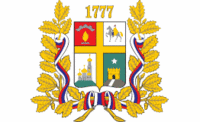 КОМИТЕТ ПО ДЕЛАМ ГРАЖДАНСКОЙ ОБОРОНЫ И ЧРЕЗВЫЧАЙНЫМ СИТУАЦИЯМ АДМИНИСТРАЦИИ ГОРОДА СТАВРОПОЛЯПРИКАЗ    04. 10.2017 		                         г. Ставрополь 			       № 70Об утверждении Перечня должностей муниципальной службы комитета по делам гражданской обороны и чрезвычайным ситуациям администрации города Ставрополя, при назначении на которые граждане обязаны представлять сведения о своих доходах, об имуществе и обязательствах имущественного характера, а также сведения о доходах, об имуществе и обязательствах имущественного характера своих супруги (супруга) и несовершеннолетних детей, и при замещении которых муниципальные служащие обязаны представлять сведения о своих доходах, расходах, об имуществе и обязательствах имущественного характера, а также сведения о доходах, расходах, об имуществе и обязательствах имущественного характера своих супруги (супруга) и несовершеннолетних детейВ соответствии с федеральными законами от 02 марта 2007 г. № 25-ФЗ
«О муниципальной службе в Российской Федерации», от 25 декабря 2008 г.
№ 273-ФЗ «О противодействии коррупции» и в целях реализации Указа Президента Российской Федерации от 18 мая 2009 г. № 557 «Об утверждении Перечня должностей федеральной государственной службы, при замещении которых федеральные государственные служащие обязаны представлять сведения о своих доходах, об имуществе и обязательствах имущественного характера, а также сведения о доходах, об имуществе и обязательствах имущественного характера своих супруги (супруга) и несовершеннолетних детей»ПРИКАЗЫВАЮ:1. Утвердить Перечень должностей муниципальной службы комитета по делам гражданской обороны и чрезвычайным ситуациям администрации города Ставрополя, при назначении на которые граждане обязаны представлять сведения о своих доходах, об имуществе и обязательствах имущественного характера, а также сведения о доходах, об имуществе и обязательствах имущественного характера своих супруги (супруга) и несовершеннолетних детей, и при замещении которых муниципальные служащие обязаны представлять сведения о своих доходах, расходах, об имуществе и обязательствах имущественного характера, а также сведения о доходах, расходах, об имуществе и обязательствах имущественного характера своих супруги (супруга) и несовершеннолетних детей, согласно приложению. 2. Признать утратившими силу: приказ руководителя комитета по делам гражданской обороны и чрезвычайным ситуациям администрации города Ставрополя от 21.04.2017
№ 29 «Об утверждении Перечня должностей муниципальной службы  комитета по делам гражданской обороны и чрезвычайным ситуациям администрации города Ставрополя, при замещении которых муниципальные служащие обязаны представлять сведения о своих доходах, об имуществе и обязательствах имущественного характера, а также сведения о доходах, об имуществе и обязательствах имущественного характера своих супруги (супруга) и несовершеннолетних детей»;приказ руководителя комитета по делам гражданской обороны и чрезвычайным ситуациям администрации города Ставрополя от 21.04.2017
№ 30 «Об утверждении Перечня должностей муниципальной службы  комитета по делам гражданской обороны и чрезвычайным ситуациям администрации города Ставрополя, при назначении на которые граждане обязаны представлять сведения о своих доходах, об имуществе и обязательствах имущественного характера, а также сведения о доходах, об имуществе и обязательствах имущественного характера своих супруги (супруга) и несовершеннолетних детей».3. Приказ довести до лиц в части касающейся.4. Настоящий приказ вступает в силу на следующий день после дня  его официального опубликования в газете «Вечерний Ставрополь».5. Разместить настоящий приказ на официальном сайте администрации города Ставрополя в информационно-телекоммуникационной сети «Интернет».6. Контроль исполнения настоящего приказа оставляю за собой.Руководитель комитета по делам гражданской обороны и чрезвычайным ситуациям администрации города Ставрополя                                                     В.М. ЯнчукПриказ подготовлен отделом кадрового обеспеченияи защиты государственной тайныВ дело № 14/01-06    Приложение  к приказу руководителя комитета  по делам гражданской обороны  и чрезвычайным ситуациям  администрации города Ставрополя  от 04. 10.2017        № 70ПЕРЕЧЕНЬ должностей муниципальной службы комитета по делам гражданской обороны и чрезвычайным ситуациям администрации города Ставрополя, при назначении на которые граждане обязаны представлять сведения о своих доходах, об имуществе и обязательствах имущественного характера, а также сведения о доходах, об имуществе и обязательствах имущественного характера своих супруги (супруга) и несовершеннолетних детей, и при замещении которых муниципальные служащие обязаны представлять сведения о своих доходах, расходах, об имуществе и обязательствах имущественного характера, а также сведения о доходах, расходах, об имуществе и обязательствах имущественного характера своих супруги (супруга) и несовершеннолетних детейЗаместитель руководителя комитетапо делам гражданской обороныи чрезвычайным ситуациямадминистрации города Ставрополя                                                 Е.В. Щербачев№п/пНаименование структурного подразделенияЗамещаемая должность1231.заместитель руководителя комитета;консультант;главный специалист - юрисконсульт2.Отдел мероприятий гражданской обороны предупреждения и ликвидации чрезвычайных ситуаций руководитель отдела3.Отдел кадрового обеспечения и защиты государственной тайныруководитель отдела4.Отдел бухгалтерского учета и отчетностируководитель отдела - главный бухгалтер;главный специалист5.Отдел по работе в районах города Ставрополяруководитель отдела6.Отдел обеспечения первичных мер пожарной безопасностируководитель отдела